ITINERAIRE 2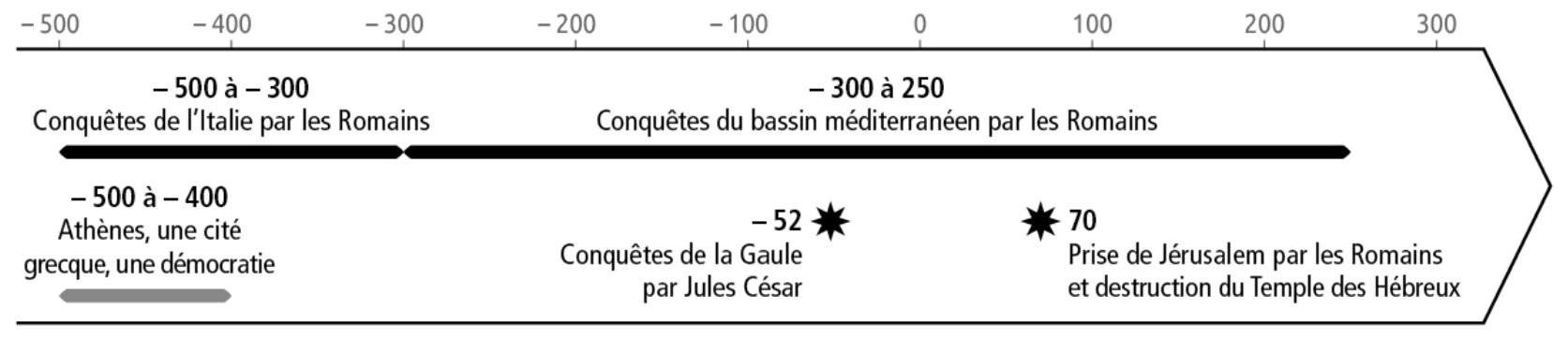 Consignes :Quelles sont les trois civilisations étudiées dans ce thème d’histoire dont il est question sur cette frise ?Combien de siècles durent les conquêtes romaines ?Soulignez les deux événements représentés sur la frise.Relevez l’événement à l’origine de la disparition des Hébreux autour de la mer Méditerranée.Situez les conquêtes romaines dans le temps en rédigeant 2 ou 3 phrases.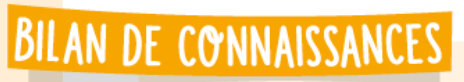 Approfondissement des compétences Activité 1 : SE REPERER DANS LE TEMPSCe que j’ai appris de nouveau sur … Rome et JérusalemCe que j’ai appris de nouveau sur … Rome et JérusalemQuand ont lieu les conquêtes romaines ?Quand est détruit le temple de Jérusalem par les Romains ?